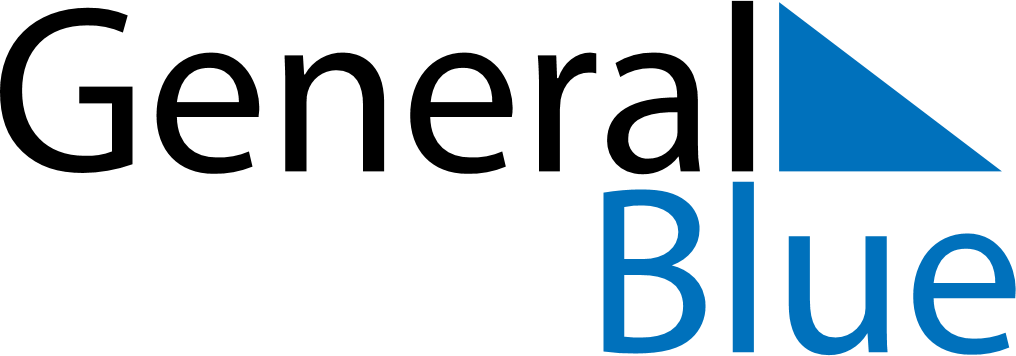 Weekly CalendarAugust 27, 2023 - September 2, 2023Weekly CalendarAugust 27, 2023 - September 2, 2023SundayAug 27SundayAug 27MondayAug 28TuesdayAug 29TuesdayAug 29WednesdayAug 30ThursdayAug 31ThursdayAug 31FridaySep 01SaturdaySep 02SaturdaySep 02My Notes